ИГРЫ С ПРИЩЕПКАМИТкаченко Е. В,воспитатель«До 5 лет – ребёнок строитель самого себя» 
 М. МонтессориПрищепки можно использовать при закреплении знаний цвета или при сортировке по цвету.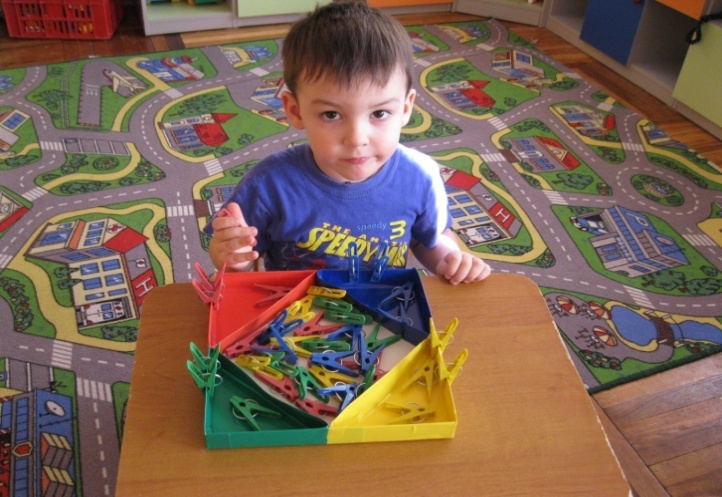 При сравнении предметов контрастных и одинаковых размеров по величине, высоте, длине.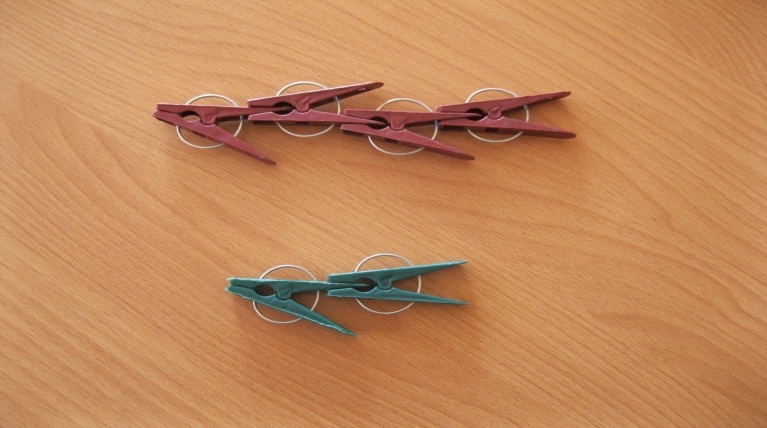 Используем прищепки по их прямому назначению – закрепить развешенное постиранное кукольное бельё. Мы обучаем ребенка бытовым навыкам, развиваем мелкую моторику.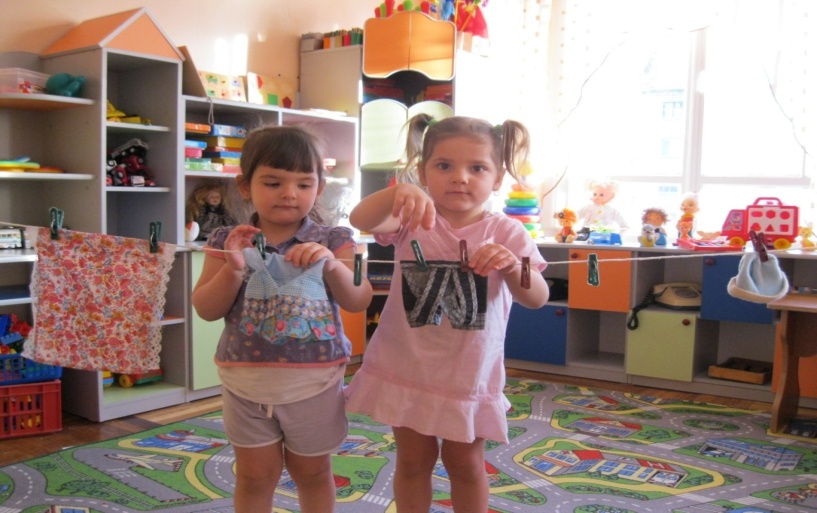 Используем прищепки при закреплении умения считать, соотносить цифры с количеством предметов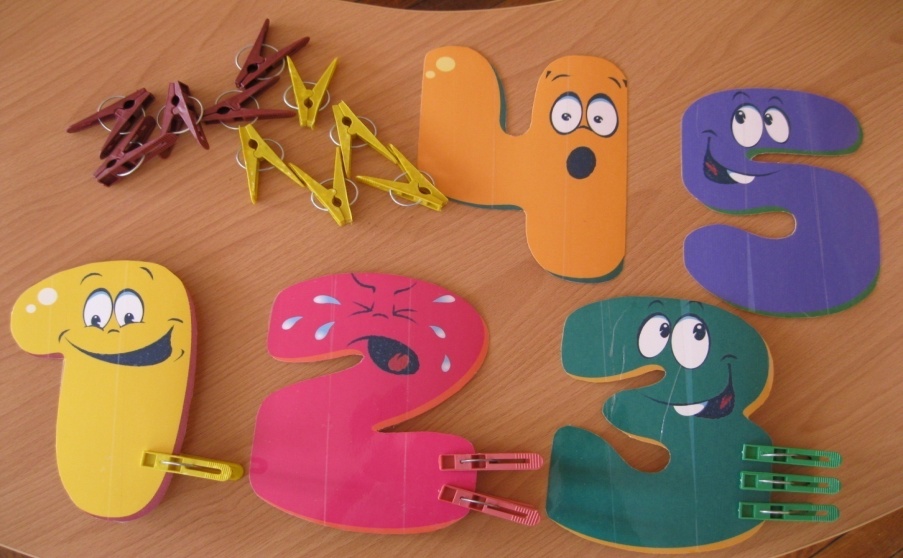 Можно использовать прищепки при инсценировке сказок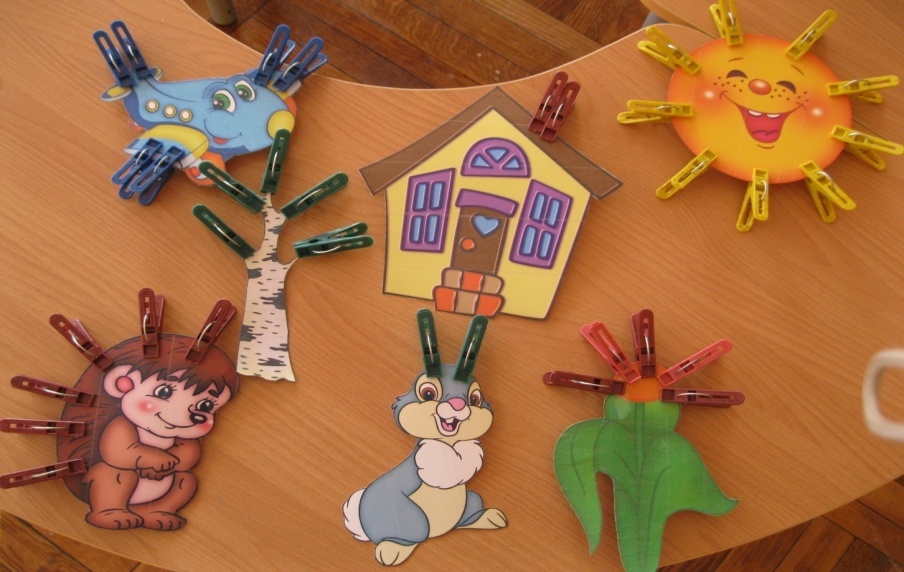 Во время игр детей прищепки «превращаются» в различных животных и птиц, игрушки, помогая нам развивать мелкую моторику рук, закреплять сенсорные навыки и пространственные представления, воображение, речь.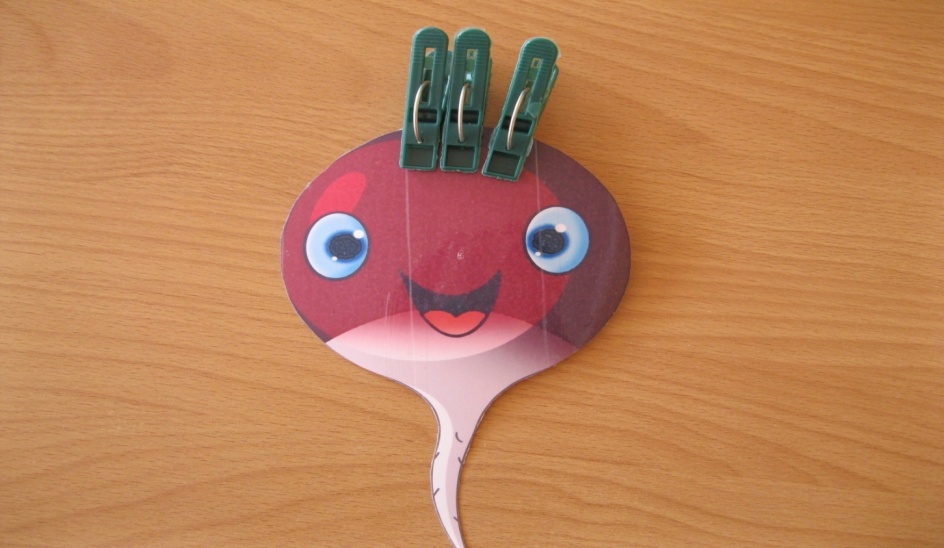 
Ёжик
Ёжик, ёжик, где гулял?
Где колючки потерял?
Ты беги скорее к нам, ёжик.
Мы сейчас тебе поможем.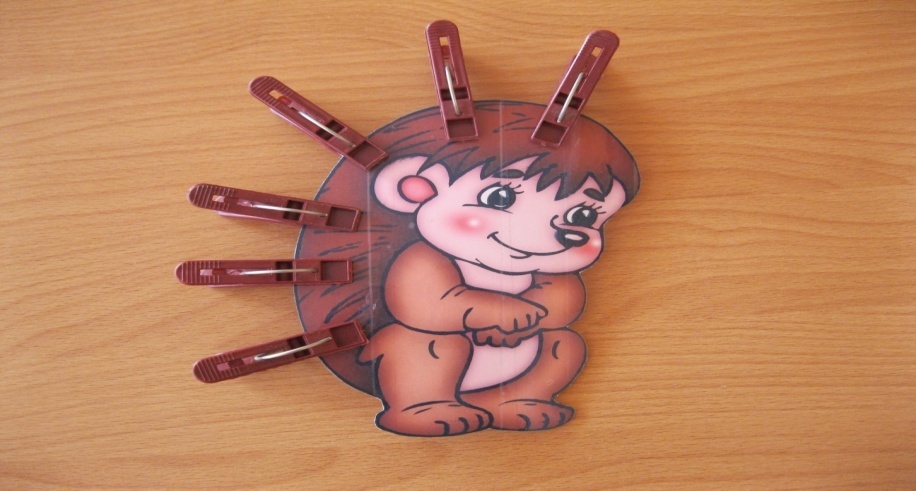 Рыбка
Рыбка, рыбка, что грустишь?
Не видать улыбки?
Без хвоста и плавников
Не бывает рыбки.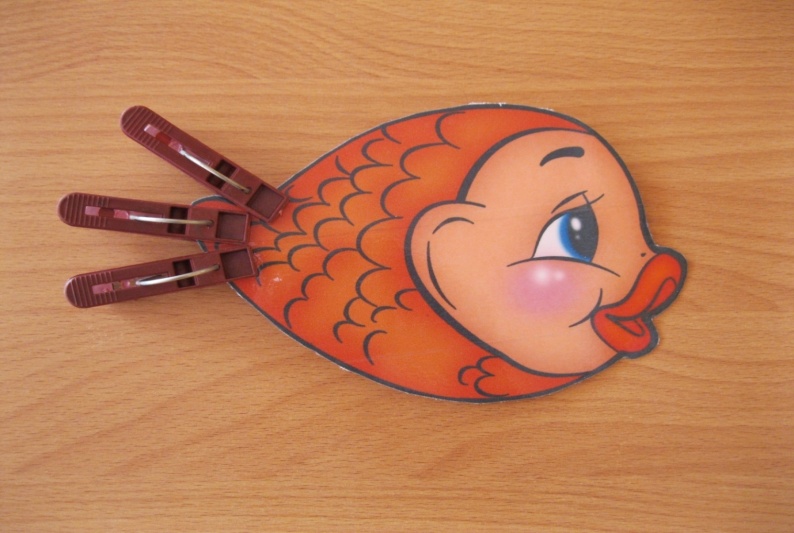 Овощи
Урожай мы собирали
И ботву всю ободрали.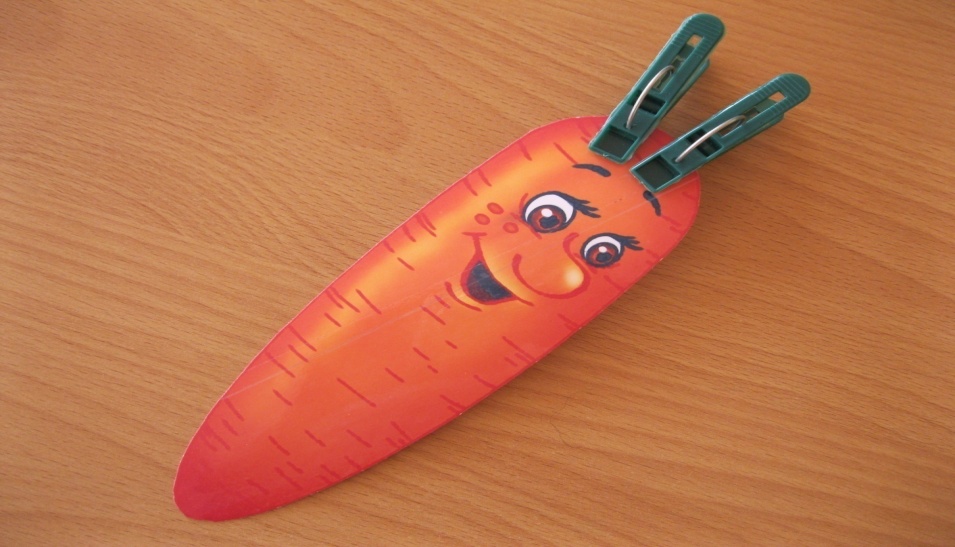 Самолёт
Самолёт, самолёт,
Отправляемся в полёт.
Но без крыльев и хвоста
Не взлетит он никогда.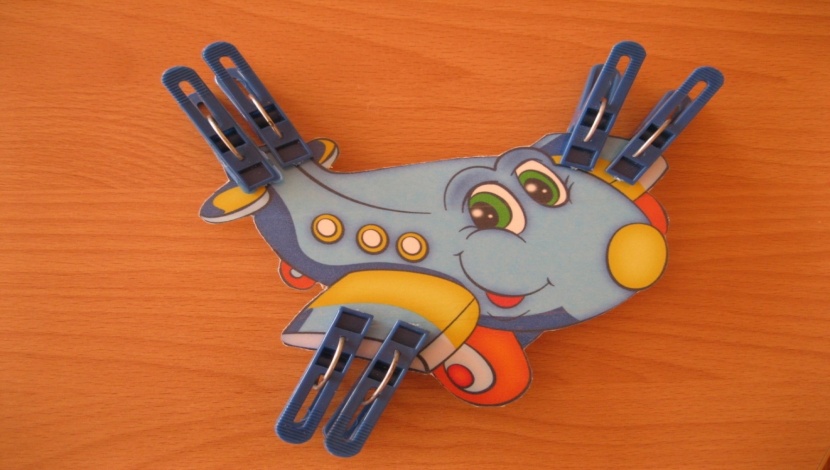 Использование прищепок в работе находит положительный отклик у ребёнка. Сначала он удивляется, а потом уже сам начинает придумывать различные способы применения прищепок.